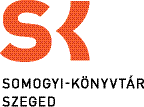 Október 13. délutánját több okból is érdemes lesz a Somogyi-könyvtárban tölteni2021. október 13. (szerda) 17.00 – helyszín: Somogyi-könyvtár, 1. emeleti közösségi tér"…lélek vagyok, élni szeretnék!" címmel Tóth Péter Lóránt versvándor meséli el Radnóti Miklós utolsó hónapjainak krónikáját az érdeklődő közönségnek, Kőszegi Ábel "Töredék" című munkája, a Bori notesz, és a költő más versei alapján.„A keresztút 1944. szeptember 17-én, a zsidó újév napján kezdődött. Ezen a napon indult el Radnóti Miklós magyar költő és 3200 munkaszolgálatos társa a szerbiai Borból Magyarország felé. A dél-szerbiai városban hatalmas rézbánya működött (és működik mai is), a németeknek pedig kulcsfontosságú volt az itt kitermelt réz, ami a hadiipar alapanyaga. Több mint 6000 magyar munkaszolgálatost dolgoztattak itt, és a környékbeli hegyekben. Radnóti Miklós eredetileg a központi tábortól 25 kilométerre lévő Lager Heidenau táborba került, és a vasútépítésen dolgozott. Még augusztusban Románia átállt a szövetséges hatalmak oldalára, ezért a Vörös Hadsereg előtt megnyílt az út nyugatra. A szovjet katonák rohamléptekkel közeledtek Bor felé, ezért a németek úgy döntöttek kiürítik a központi tábort és az altáborokat, majd két lépcsőben Magyarországra terelik a munkaszolgálatosokat. Radnóti a második lépcsőbe kerül, de átkönyörgi magát az elsőbe, mert haza akar menni minél előbb, ráadásul a foglyok között elterjed egy rémhír, miszerint a második lépcsőbe soroltakat le fogják golyószórozni.” (http://szegedfolyoirat.sk-szeged.hu)Tóth Péter Lóránt 75 évvel később, 2019. augusztus 31-én indult útjára, azzal a szándékkal, hogy végig járja Radnóti Miklós utolsó útját. A versvándor útja három országon keresztül vezetett – Szerbián, Horvátországon és Magyarországon át – és pontosan követte a munkaszolgálatosok útvonalát, hogy aztán 850 kilométert megtéve megérkezzen a Győr melletti kis település határáig, Abdára, ahol Radnóti Miklós keresztútja végső állomásához ért.Tóth Péter Lóránt gyalogos vers-zarándoklatáról részletes beszámolót olvashatnak a Szeged folyóirat 2020. július-augusztusi lapszámában, valamint a folyóirat honlapján:http://szegedfolyoirat.sk-szeged.hu/2021/02/14/toth-peter-lorant-lelek-vagyok-elni-szeretnek/***2021. október 13. (szerda) 16.30 – helyszín: Somogyi-könyvtár, 3. emeleti olvasóteremKönyv és kutatója – a Somogyi-könyvtár szabadegyetemeA Somogyi-könyvtár Könyv és kutatója címmel immár a harmadik évét kezdte meg 2021-ben. Az előadásokon a könyvtárunk régi és ritka könyveivel, helyismereti dokumentumaival (levelezések, kéziratok stb.) találkozhatnak az érdeklődők, így megismerhetik a könyvtár állományának kincseit. Az egyes dokumentumokról pedig egyetemi oktatók, professzorok tartanak előadást. A program egy órás, a kutatási eredmények megismerése mellett a látogatók megnézhetik a szóban forgó irodalomtörténeti ritkaságokat is.A programsorozat októberi előadója Zsigri Gyula a SZTE BTK Magyar Nyelvészeti Tanszékének egyetemi docense, aki Hüllők, férgek vagy bogarak-e a székely írás rejtélyes írásjegyei? címmel tartja meg izgalmas előadását.Az előadó1989-ben végzett a József Attila Tudományegyetemen, magyar–angol szakos középiskolai tanári és általános és alkalmazott nyelvészet szakon. Doktori értekezését Magyar mássalhangzószabályok címmel 1994-ben védte meg.1989 óta oktat magyar nyelvészetet, főként hangtant, morfológiát, egyszerű és összetett mondatot, és szövegtant, valamint nyelvtudomány-történetet. Magyar és angol nyelvészet, illetve nyelvtörténet témakörben számos tanulmány és cikk szerzője, társszerzője.